Czwartek -21.05.2020r. Temat:  „Z prawej strony, z lewej strony”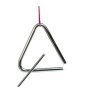 -Nazywanie muzyków grających na określonych instrumentach. Rodzic pokazuje zdjęcia (obrazki) instrumentów, a dzieci nazywają muzyków grających na nich, np. 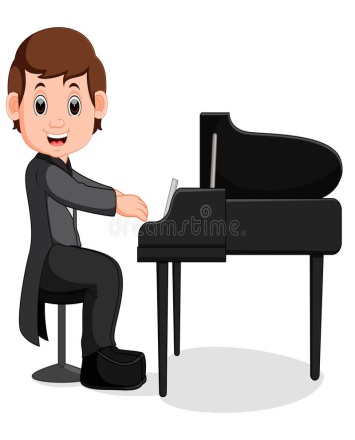 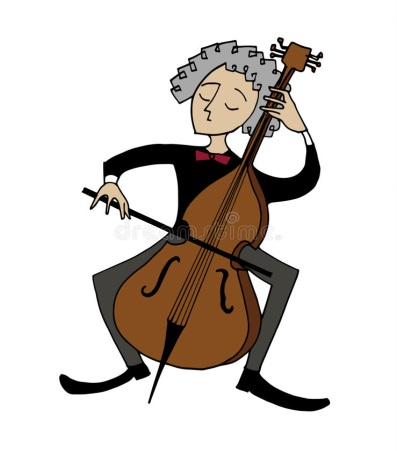 fortepian – pianista                                 wiolonczela – wiolonczelista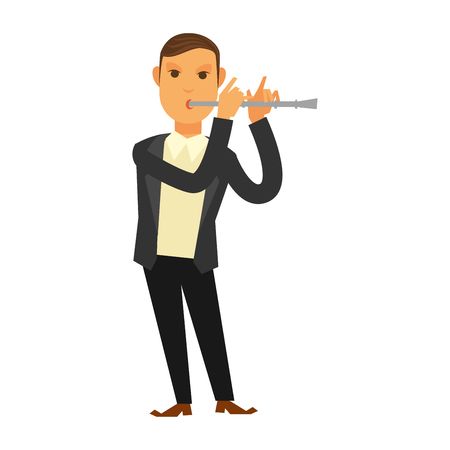 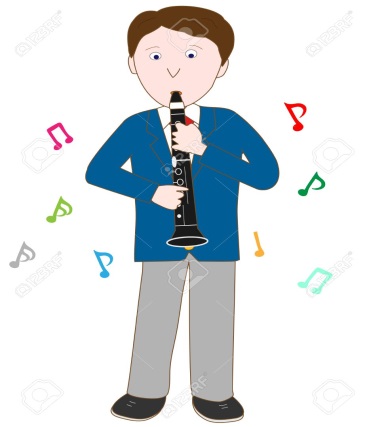     flet – flecista                                              klarnet – klarnecista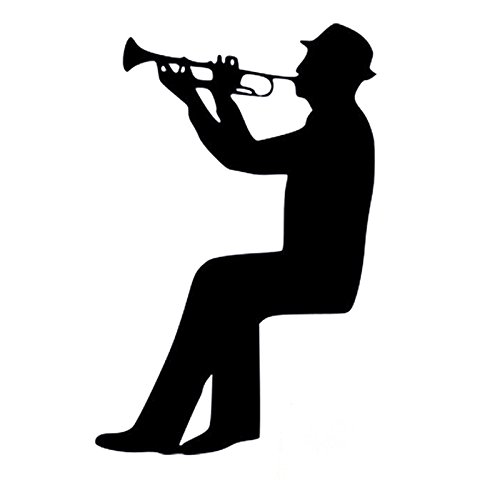 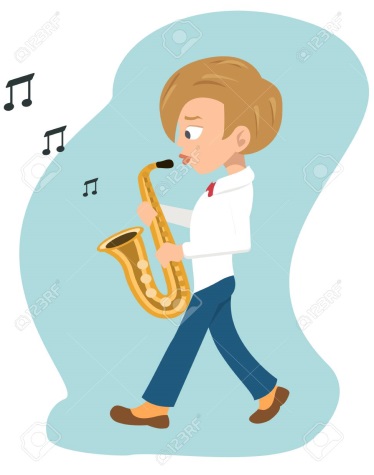       trąbka-trębacz                                        saksofon – saksofonista-Śpiewanie wybranej piosenki sztafetowo – jedno dziecko przerywa, a drugie rozpoczyna od tego samego miejsca.-Narysuj tyle kresek, ile jest sylab w nazwach instrumentów.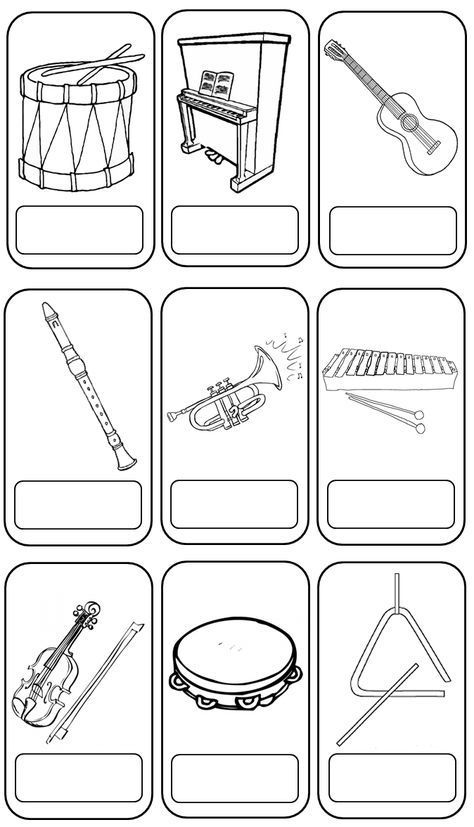 -Dźwięki i odgłosy - instrumenty muzyczne -https://www.youtube.com/watch?v=MadTiSUv4Jo -(link  podświetlamy i otwieramy hiperłącze  prawym przyciskiem myszki).-Wizyta w szkole muzycznej - Poznajemy instrumenty- https://www.youtube.com/watch?v=f43qSH2Nq9w (link  podświetlamy i otwieramy hiperłącze  prawym przyciskiem myszki).Z prawej strony, z lewej strony – ćwiczenia rozwijające orientację przestrzenną.UWAGA ! Zabawy do wyboru przez rodziców i dzieci. Zabawa Zrośnięte bliźniaki. Dzieci dobierają się parami. Chodzą po pokoju, stykając się wymienionymi przez rodzica częściami ciała, np.: plecami, łokciami, uszami... -Wskazywanie swoich prawych i lewych części ciała. Dotknijcie lewego ucha (prawego kolana, lewej stopy, prawego policzka, prawego ucha, prawej łydki...). -Zabawa woreczkami. Dzieci dostają woreczki. Rzucają je względem siebie według poleceń rodzica. Np. Rzućcie go za siebie. Rzućcie go przed siebie. Rzućcie go po swojej lewej stronie. Rzućcie go po swojej prawej stronie. -Zabawa połączona z maszerowaniem. Dzieci maszerują po sali i wykonują polecenia, pokazują odpowiednią nogę według słów rymowanki. Hej, idziemy naprzód żwawo nóżką lewą, nóżką prawą. Hej, maszerujemy drogą prawą nogą, lewą nogą. I klaszczemy wciąż rękami nad głowami, nad głowami. Potem z lewej, z prawej strony, no i podskok. Już zrobiony?  -Obrysowanie swoich stóp samodzielnie lub z pomocą brata, siostry lub rodzica.     Dzieci wycinają rysunki i kolorują: na zielono – rysunki prawej stopy, na niebiesko  – lewej. -Zabawa Stajemy stopą. Dzieci poruszają się po sali odpowiednio do dźwięków tamburynu. Na przerwę w grze i hasło Lewa (Prawa) kładą odpowiednią sylwetę na podłodze i stają na niej właściwą stopą (stają jednonóż). -Taniec części ciała – kształtowanie świadomości własnego ciała.
Prowadząca prosi, aby dzieci poruszały wskazanymi częściami ciała w rytm muzyki. Tańczą kolejno: głowa, szyja, ramiona, ręce, dłonie, palce, tułów, biodra, nogi, stopy.
-Moja lewa i prawa strona.
Dzieci mają założone frotki na lewej ręce. Maszerują po kole z unoszeniem na zmianę lewej i prawej ręki. Następnie siadają i określają kto siedzi po ich prawej i lewej stronie.
- Ćwiczenia w stosowaniu określeń dotyczących stosunków przestrzennych.
Dzieci siedzą w kole otrzymują kolorowe koła. Kładą kółko przed sobą, za sobą, z lewej strony, z prawej strony, trzymają nad sobą, siadają na kole, określają, że kółko jest pod nimi.
-Zabawa Czy widzisz to co ja? - podobieństwo schematu ciała.
Dzieci stają obok siebie, podnoszą razem ręce, spoglądają w górę i stwierdzają, że widzą to samo (sufit, lampy). Opuszczają ręce, spoglądają w dół i stwierdzają, że i tym razem widzą to samo (podłogę). Podskakują kilka razy. Próbują wyczuć bijące serce, ustalają, że  mają serce po lewej stronie. Następnie wyciągają ręce w lewą, potem w prawą stronę, patrzą kolejno w te strony. Ustalają, że w takich sytuacjach widzą to samo.Mój rysunek.
Dzieci wybierają kolorową kartkę, zdejmując ją ze sznurka. Przed zdjęciem wskazują  górę, dół, lewą i prawą stronę kartki. Siadają do stolika i  pod dyktando rodzica, rysują na środku kartki drzewo, w lewym górnym rogu słoneczko, na dole trawkę, a po prawej stronie kwiat.
-Zabawa ruchowa "Nie chcę cię znać".https://www.youtube.com/watch?v=OBr6_9iSe5M(link  podświetlamy i otwieramy hiperłącze  prawym przyciskiem myszki).-Prawa Lewa-Oliwia Klimke - -https://www.youtube.com/watch?v=mO03jLcA2XM-(link  podświetlamy i otwieramy hiperłącze  prawym przyciskiem myszki).-Zabawy z gamą C-dur. Słuchanie gamy śpiewanej i granej przez rodzica. Pokazywanie za pomocą rąk, jak wzrastają (obniżają się) dźwięki. -Poznanie zapisu nutowego gamy C-dur z podpisanymi nutami 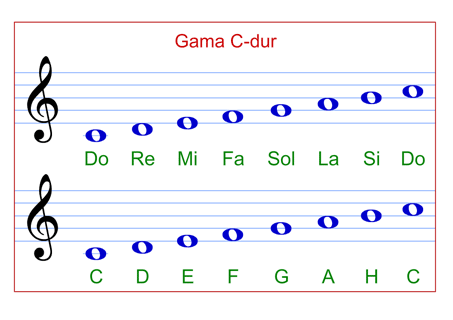 -Czytanie poszczególnych dźwięków gamy (fa czyta rodzic).                                          -Klucz wiolinowy i nutki”- karta pracy. 
Ćwiczenia grafomotoryczne- rysowanie po śladzie.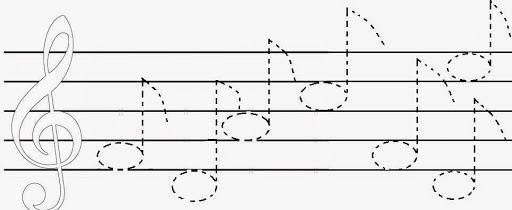 -Zabawa Jesteśmy gamą.                                                                                                                    Dzieci dostają kartoniki z nazwami kolejnych dźwięków gamy. Biegają po pokoju przy dźwiękach gamy. Gdy one ucichną, zatrzymują się i ustawiają według nazw kolejnych dźwięków gamy (dzieci jest więcej niż 8, dlatego jest wielokrotność nazw dźwięków). Pomaga rodzic, śpiewając gamę. - Alfabet muzyczny" (SŁOWA) piosenka z filmu "Dźwięki muzyki" - https://www.youtube.com/watch?v=acLiPWPrPiE-(link  podświetlamy i otwieramy hiperłącze  prawym przyciskiem myszki).Gama C-dur https://www.youtube.com/watch?v=Mbnp0h3U64s(link  podświetlamy i otwieramy hiperłącze  prawym przyciskiem myszki).-Rozmowa o odtwarzaniu muzyki dawniej i dziś. -Słuchanie piosenek z płyt analogowych, odtwarzanych na adapterze. Porównywanie jakości dźwięku ze współczesnymi odtwarzaczami. -Słuchanie piosenek z płyty CD, odtwarzanych na odtwarzaczu płyt  kompaktowych. -Oglądanie mp3 i mp4 (zdjęcia)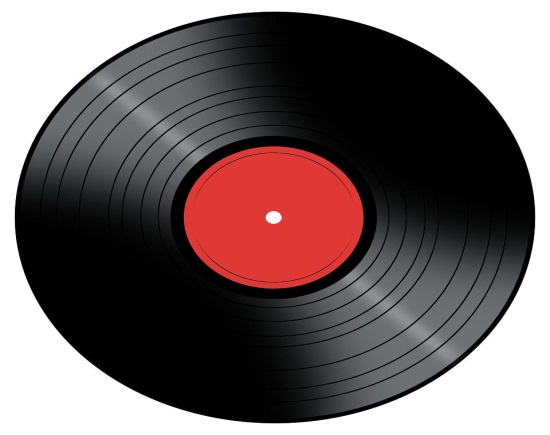 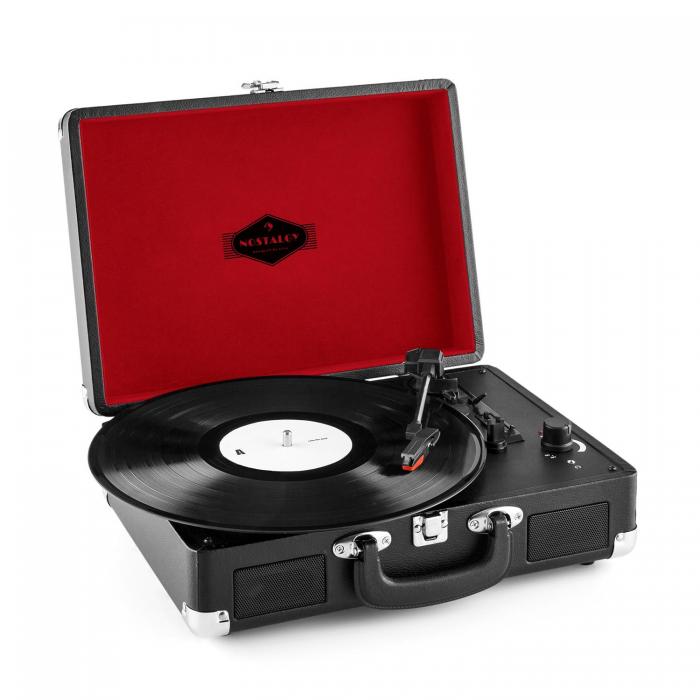      płyta winylowa                                                    adapter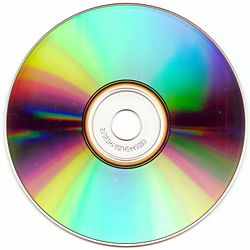 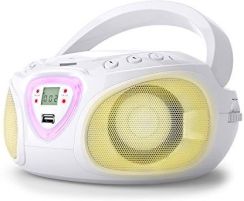 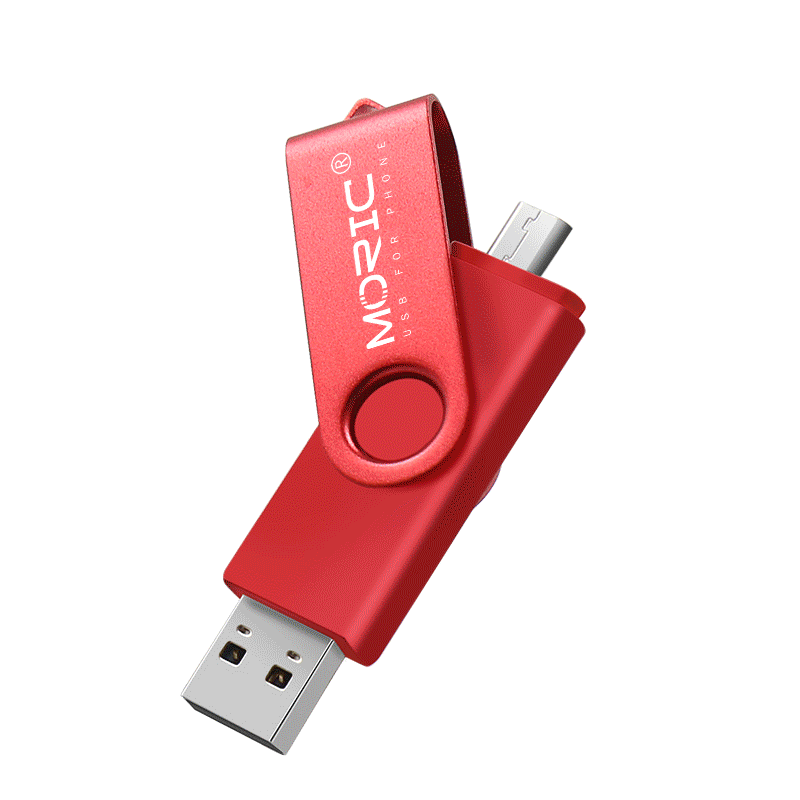   płyta kompaktowa         przenośny odtwarzacz płyt CD/MP3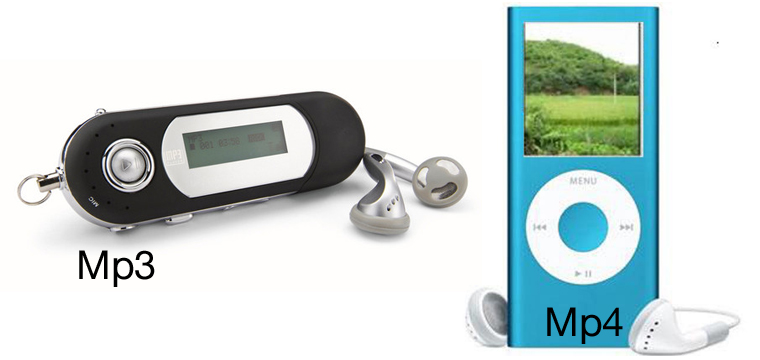 -Pokaż Grzesiu gdzie masz oko, gdzie masz rękę-https://www.youtube.com/watch?v=JC5OxYBSBNI(link  podświetlamy i otwieramy hiperłącze  prawym przyciskiem myszki).-Sekwencje: instrumenty.Wytnij obrazki na dole arkusza. Następnie przyjrzyj się sekwencjom obrazków i uzupełnij je wyciętymi elementami tak, aby pasowały do wzorów.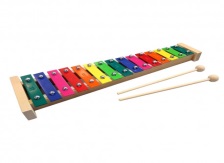 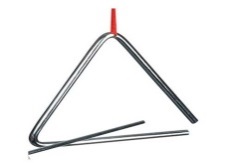 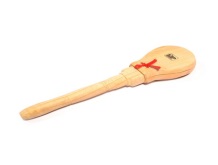 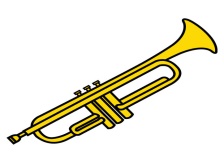 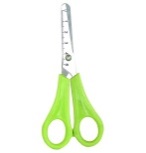 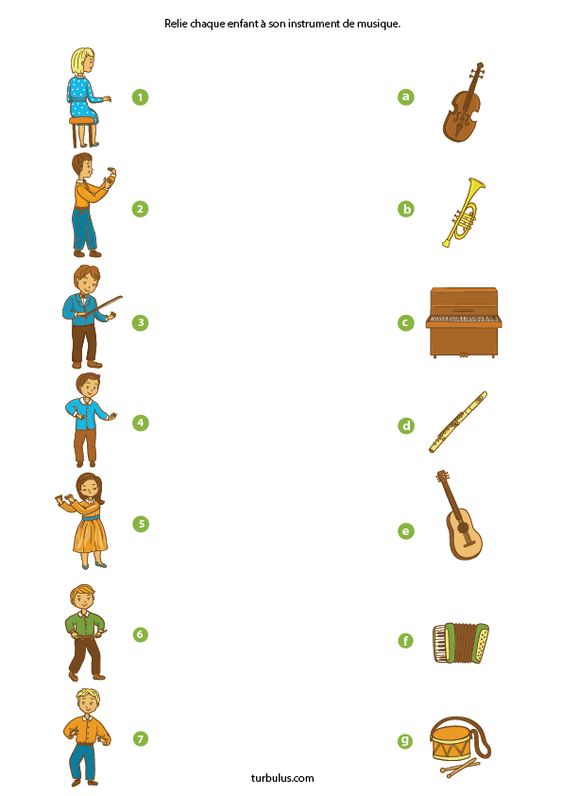 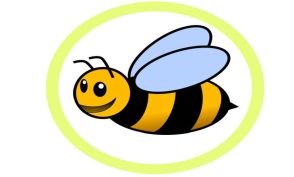 PA,PA, PA, PA, 100 - 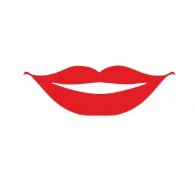 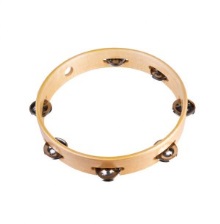 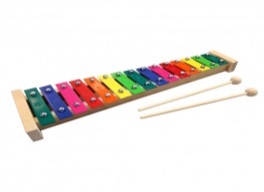 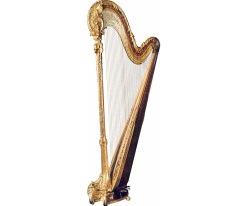 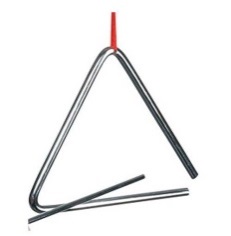 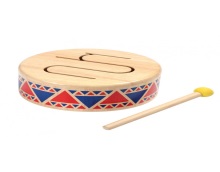 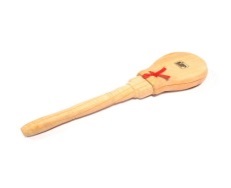 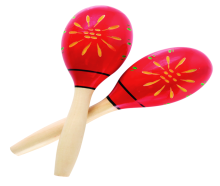 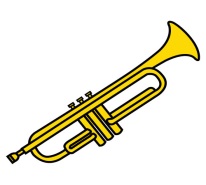 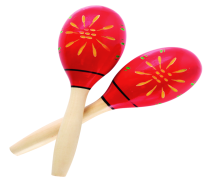 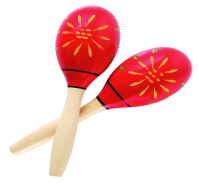 